ПРЕСС-РЕЛИЗк VII Международному фестивалю школьного спорта среди государств-участников СНГС 4 по 10 октября в Казани пройдет VII Международный фестиваль школьного спорта среди государств-участников СНГ. В Фестивале примут участие порядка 500 спортсменов из 11 стран: Азербайджанская Республика, Республика Армения, Республика Беларусь, Республика Казахстан, Киргизская Республика, Республика Молдова, Российская Федерация, Республика Таджикистан, Туркменистан, Украина, Республика Узбекистан. В 2019 году расширилась спортивная программа Фестиваля. К традиционным видам спорта – мини-футбол, баскетбол, волейбол, баскетбол 3x3, настольный теннис, бадминтон, шахматы – добавилось мини водное поло. В рамках Фестиваля, 5 октября в 15:00 в концертном зале УЛК Поволжской академии спорта (ул. Деревня Универсиады, 35) состоится круглый стол «О развитии детского спорта в государствах-участниках СНГ. О проекте модельного закона «О школьном спорте», разработанного Постоянной комиссией МПА СНГ по культуре, информации, туризму и спорту». В мероприятии примут участие депутаты Государственной Думы Российской Федерации, представители Правительства Республики Татарстан, образовательных и спортивных ведомств стран СНГ, федераций по видам спорта стран СНГ, а также руководители команд.Торжественная церемония открытия Фестиваля состоится 5 октября в 17:00 в концертном зале учебно-лабораторного корпуса Поволжской государственной академии физической культуры и спорта. Почетным гостем соревнований станет координатор проекта «Детский спорт», трехкратная олимпийская чемпионка Ирина Роднина: «Фестиваль стран СНГ – одно из самых значимых мероприятий федерального проекта «Детский спорт». Школьники, приезжая на такие соревнования, не только приобретают новых друзей, но и узнают о культуре других стран, знакомятся с традициями и бытом жителей России и самое главное помогают нам, взрослым, говорить на одном языке и укреплять наши дружеские отношения».Помимо соревнований, участников ждет насыщенная культурно-образовательная программа: экскурсии по достопримечательностям Казани, возложение цветов к Мемориальному комплексу в парке Победы, посещение образовательных учреждений Казани в рамках программы «Визит дружбы», знакомство с национальными особенностями жителей Татарстана, кинопросмотры и мастер-классы от прославленных спортсменов.Контактное лицо для получения дополнительной информации и аккредитации на мероприятия в рамках Фестиваля: Анастасия Добрынина, пресс-служба МФСО «Буревестник», тел.: 8 (937) 618-90-60.МИНИСТЕРСТВО СПОРТА РЕСПУБЛИКИ ТАТАРСТАНМИНИСТЕРСТВО СПОРТА РЕСПУБЛИКИ ТАТАРСТАН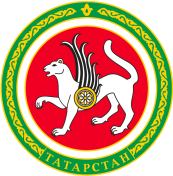 ТАТАРСТАН РЕСПУБЛИКАСЫ СПОРТ МИНИСТРЛЫГЫТАТАРСТАН РЕСПУБЛИКАСЫ СПОРТ МИНИСТРЛЫГЫул.Петербургская, д.12, г.Казань, 420107ул.Петербургская, д.12, г.Казань, 420107Петербургская урамы, 12 нче йорт, Казан шәһәре, 420107Петербургская урамы, 12 нче йорт, Казан шәһәре, 420107Тел.: (843) 222-81-01, факс: (843) 222-81-79. E-mail: mdmst@tatar.ru, http://minsport.tatarstan.ruТел.: (843) 222-81-01, факс: (843) 222-81-79. E-mail: mdmst@tatar.ru, http://minsport.tatarstan.ruТел.: (843) 222-81-01, факс: (843) 222-81-79. E-mail: mdmst@tatar.ru, http://minsport.tatarstan.ruТел.: (843) 222-81-01, факс: (843) 222-81-79. E-mail: mdmst@tatar.ru, http://minsport.tatarstan.ruТел.: (843) 222-81-01, факс: (843) 222-81-79. E-mail: mdmst@tatar.ru, http://minsport.tatarstan.ruТел.: (843) 222-81-01, факс: (843) 222-81-79. E-mail: mdmst@tatar.ru, http://minsport.tatarstan.ru